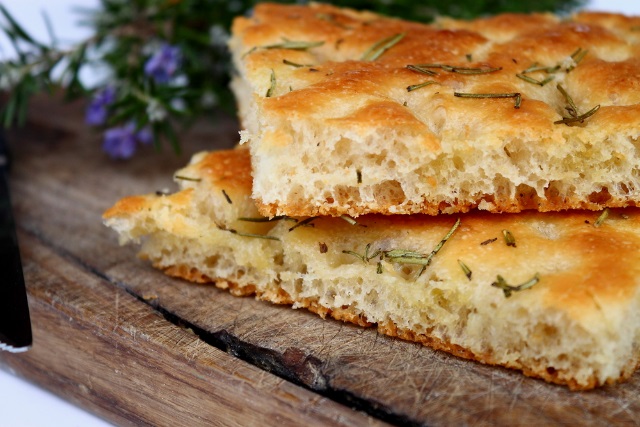 Focaccia BreadIngredients:                                       		   	Topping:                                             Bread:                             	   	olive oil375 mL	flour                    		   	coarse salt10 mL	quick rise yeast3 mL		salt                                        Seasoning:15 mL	seasoning			3 mL		thyme25 mL	olive oil				3 mL		savoury1 mL		sugar           			4 mL		oregano150 mL	warm water			4 mL		basil
Method:Preheat oven to 450º FCombine 150 mL of flour with yeast, sugar, salt, and seasoning.Combine warm water and oil in a bowl, and then pour into the flour mixture.Gradually add the remaining flour until soft dough is formed.Turn dough onto a lightly floured surface and knead for 1-5 minutes.Divide dough into two halves and coat with oil, then gently press into an oval shape with your fingers.Cover dough and let rise for 10-15 minutes in a warm place.Brush surface with olive oil and sprinkle with coarse salt.Bake about 1/3 of the way from the top of the oven, for 15 minutes.Serve with an olive oil and balsamic vinegar mixture.